C O M M U N I Q U É		–				   P o u r   d i f f u s i o n   i m m é d i a t eEn Atelier avec Louis BrienDessin d’après modèle vivantVal-d’Or – Le 21 novembre 2017 - Le Centre d’exposition de Val-d’Or propose un atelier de dessin d’après modèle vivant avec l’artiste Louis Brien, le jeudi 7 décembre de 19h à 21h.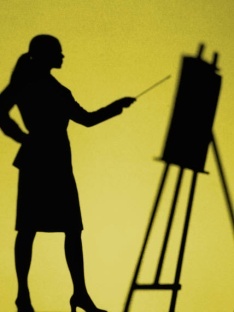 L’artiste Louis Brien de Rouyn-Noranda animera un atelier sur le dessin d’après modèle vivant à partir d’un modèle nu.L’être humain a toujours fasciné Louis Brien, artiste originaire de l’Abitibi. Il l’a décliné dans tous états. Il laisse sa main suivre une ligne, il aime la fluidité du geste, la rapidité d’exécution. Après des études à L’École des Beaux-Arts de Montréal et au Centre de gravure de Genève en Suisse, Louis Brien revient enseigner au Cegep de l’Abitibi-Témiscamingue et cofonde l’Association des graveurs de l’Atelier Les Mille Feuilles en 1982. Il présentera plus de 50 expositions individuelles et plus d’une centaine d’expositions collectives.Les participants qui disposent d’un chevalet sont invités à l’apporter au Centre d’exposition.Bienvenue à tous !Lieu : Atelier, Centre d'exposition de Val-d'OrDate : le jeudi 7 décembre 2017Heure : 19h à 21hCoût : 30$ ou 25$ pour les membres-amis. Tout le matériel est fourni (possibilité d’apporter son matériel cependant et de fournir un chevalet dans le cas d’un nombre élevé de participations)Information et réservation (avant lundi 4 décembre 2017) : (819) 825-0942 ou expovd@ville.valdor.qc.ca Le Centre d’exposition se réserve le droit d’annuler un atelier si moins de 5 personnes s’y sont inscrites.Horaire du temps des fêtes : le centre sera fermé les 24, 25, 26 et 31 décembre 2017 et les 1er, 2 et 3 janvier 2018.Heures d’ouverture: mardi de 13h à 16h, du mercredi au vendredi de 13h à 19h, samedi et dimanche de 13h à 16h. Pour information : (819) 825-0942 ou expovd@ville.valdor.qc.ca /Visitez notre site Internet : www.expovd.ca ou notre page facebook : https://www.facebook.com/centredexpositiondevaldor-30-Source : Anne-Laure Bourdaleix-Manin, coordonnatrice de la programmation, (819) 825-0942 #6253Remerciements aux Amies et Amis du Centre ainsi qu’aux subventionneurs suivants : 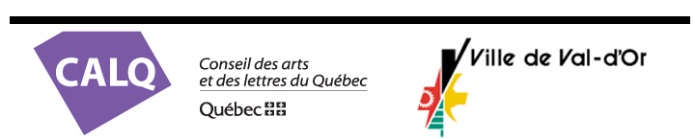 